     Przedszkolny konkurs logopedyczny 
     pt. „ Ćwiczymy języki pomagają 
                  nam  wierszyki ”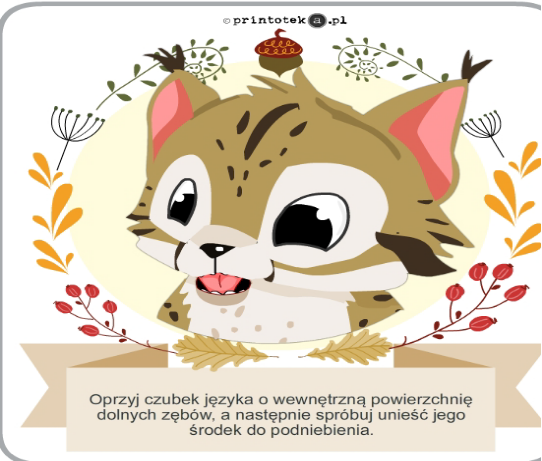 REGULAMINI.     Organizatorem konkursu jest Przedszkole Miejskie im. Ziemi Pałuckiej w Kcyni. Osobami koordynującymi konkurs jest Karina Król (neurologopeda) oraz Ewelina Lutomska (neurologopeda).II.    Konkurs adresowany jest dla dzieci w wieku przedszkolnym.III.   Konkurs przeprowadzony będzie 23.03.2023r.(czwartek) o godz. 10.00 w Przedszkolu Miejskim im. Ziemi Pałuckiej w Kcyni. 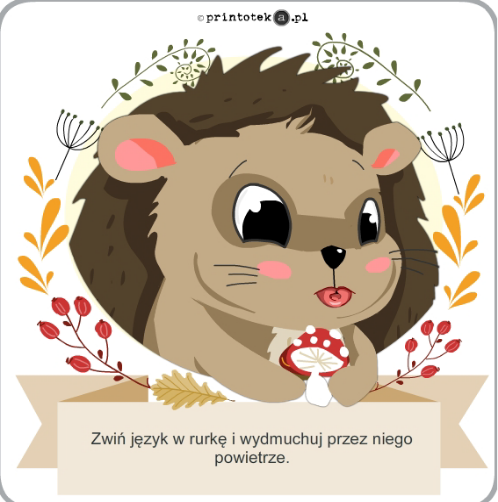 IV.   Cele :- kształtowanie umiejętności i nawyku poprawnej i wyrazistej artykulacji,- rozwijanie uzdolnień recytatorskich,- promowanie pięknej wymowy,- rozwijanie twórczych talentów.V.    Warunki uczestnictwa w konkursie:- uczestnikiem konkursu może być każde dziecko z Przedszkola Miejskiego im. Ziemi Pałuckiej w Kcyni,- dzieci zgłoszone do konkursu będą oceniane w  dwóch kategoriach wiekowych: 
   3-4 lata lub 5-6 lat,-  prezentacja  jednego z wierszy załączonych do regulaminu konkursu,-  dzieci recytują wiersz indywidualnie.Wiersze do pobrania na stronie internetowej lub u logopedy.VI.   Zasady konkursu:1. Dzieci będą oceniane za:- chęci oraz zaangażowanie w piękną i poprawną wymowę, 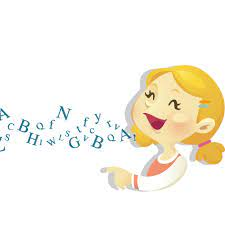 -  interpretację utworu,                                                                                                          - warunkiem uczestnictwa w konkursie jest oddanie karty zgłoszeniowej do dnia 09.03.2023 (czwartek).2.  Do oceny uczestników konkursu logopedycznego zostanie powołana Komisja Konkursowa.VII. Uwagi końcowe :1.        Rozstrzygnięcie konkursu i wręczenie nagród nastąpi w dniu 27.03.2023r.(poniedziałek)2.        Wszyscy uczestnicy otrzymają pamiątkowe dyplomy.3.        Organizator konkursu zastrzega sobie prawo do wprowadzenia zmian.W razie dodatkowych pytań prosimy o kontakt z koordynatorami. 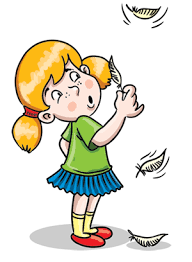  Wiersze dla dzieci 3-4 letnich.1.Lale Toli

Ala, Ela, Ula,Ola - takie lale ma dziś Tola.Tola lubi swoje lale, śpiewa dla nich: lu, li, la, le. Luli, luli, la, śpij laluniu ma.2.KaczuszkiCzarna kaczka ta,dwoje kacząt ma.Chlupu, chlupu łapeczkami.Pływa kaczka z kaczątkami. 3.KołysankaMalusieńka lala na spacerze była,bardzo się zmęczyła.Luli, lalko, luli, luli u matuli.Luli, lalko, luli, mama Cię utuli.     4.Rozmowa z bocianem– Dzień dobry, panie bocianie!– Kle, kle!– Czy smaczne było śniadanie?– Kle, kle!– Co jadł pan na drugie danie?– Kle, kle!– Jak długo pan tu zostanie?– Kle, kle!– Bywaj zdrów, panie bocianie! – Kle, kle!5.SmokMały smok lubi sok.Po co tobie smokuTyle tego soku?– Jemu dam, tobie dam,resztę zaś wypiję sam.”
6.Skakanka

Hela ma skakankę,ma skakankę Hanka.Hop, hop!Podskakują od samego ranka.Wiersze dla 5-6 latków.1.Szajka myszySzajka myszy na paluszkachszuka groszku po garnuszkach.W szafie kaszę pałaszujei okruszków poszukuje.Szymek przerwał myszkowanie.Poszedł, kupił kota na nie.2.Lato
Szumi, szumi woda,szumi, szumi las,szumi, szumi łąkalato wita las.Szumi, szumi woda,szumi, szumi las,szumią, szumią polawiatr ochłodzi nas.3.Podróże żółwia - żeglarzaŻółw  podróżnik żywo wierzy,że żaglówką glob przemierzy.Różne plaże, rzeki mija,duże morza żółw podbija.Żywa jednak to opinia,że podróżnik wyolbrzymia.I te żółwie „morza duże”to nie morza, a kałuże!4.Szara myszkaSzara myszka szybko szła.Pyszny serek w łapkach ma.Gdzie uciekasz myszko szara?Chyba boisz się Oskara.Oskar, to jest kocur bury,co przegania mysz do dziury.Szur, szur myszko.Hop! Do dziury!Bo cię złapie kocur bury!5.Ciocia bocianaW Ciechocinku, tak od rana,miała ciocia być bociana.Bocian chciał powitać ciocię.Leci. Niecierpliwy w locie.Na peronie jednak cicho.Nie ma cioci? Niech to licho!Ciocia ciuchcią nie jechała!Po dwóch chwilkach nadleciała.6.Marzec powrócił Marzec powrócił więc zmienna pogoda.Co dzień inaczej – wiosenna modaW poniedziałek słonkoWe wtorek deszcz lejeW środę bardzo zimnoW czwartek wicher wiejeW piątek śnieżek padaW sobotę słonko świeciW niedzielę cieplutko – więc cieszą się dzieci.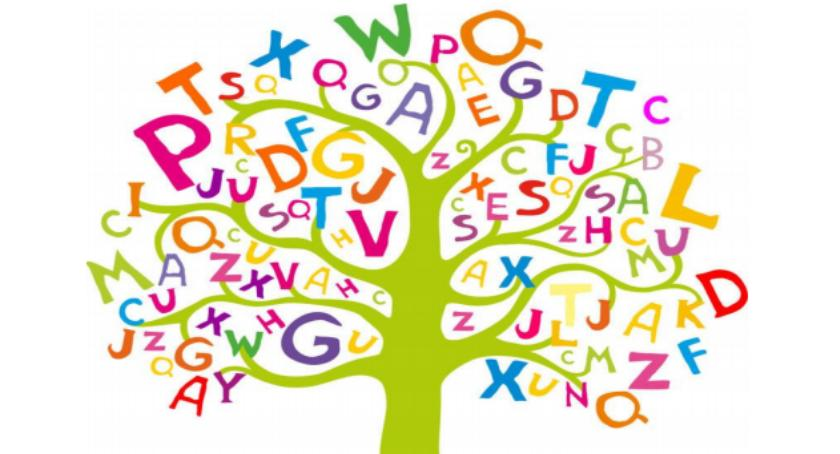 